National Health and Safety Function, Workplace Health and Wellbeing Unit,National HR DirectorateSafety Committee Audit for Health Service ExecutiveThe audit tool is divided into four sections:Accountability – 1 Question Membership – 	1 QuestionManagement of committee – 9 QuestionsPerformance  - 4 Questions Appendix 1 – 	Quality Improvement PlanAppendix 2 – 	Notes on UsageAppendix 3 - 	Document ChangesScoringExampleAppendix 2 – Notes on UsageComplete all sections.Questions are marked out of 100. Some with single yes/no responses, and some divided into individual marks per response.Verification is obtained by also ticking one of the boxes marked “IOD” i.e. Interview, Observation, Documentation.The auditor should calculate the audit score as a percentage.This is explained by a worked example as follows:Example:In the above case; if there were only 10 questions applicable (instead of 15) then the maximum audit score (MAS) would be 1000 (10x100)Audit score as a percentage would then = actual audit score /maximum audit score x 100/1The scoring for the audit provides a benchmark against which further audits can be compared.To demonstrate an acceptable level of compliance a benchmark score of 85% - 100% should be achieved.A template quality improvement plan is provided in Appendix 1.Scores achieved on each audit are colour coded to assist managers and hospital management to implement a plan for improvement. See Table below:Appendix 3Document Changes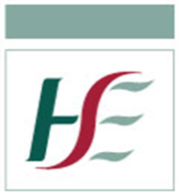 Audit FormAudit FormAudit FormAudit Form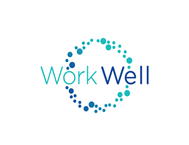 Ref:AUD:005:003Ref: Safety Committees Audit ToolRef: Safety Committees Audit ToolRef: Safety Committees Audit ToolRef: Safety Committees Audit ToolRef: Safety Committees Audit ToolIssue date:September 2018Revised:September 2019Review:September 2020Author(s):National Health and Safety Function (Audit and Inspection Team)National Health and Safety Function (Audit and Inspection Team)National Health and Safety Function (Audit and Inspection Team)National Health and Safety Function (Audit and Inspection Team)National Health and Safety Function (Audit and Inspection Team)Note:As part of the National Health and Safety Function the Audit and Inspection Team have been tasked with developing a suite of health and safety audit tools relevant to each level of management within the HSE. Section 26 (1) of the Safety, Health and Welfare at Work Act, 2005 requires Employers to consult with his or her employees, their safety representatives or both as appropriate about establishing arrangements to secure co-operation on safety, health and welfare in the workplace.In accordance with Section 26, of the Safety, Health and Welfare at Work Act, 2005 and the HSE’s governance arrangements a Safety Committee is established at local level to include balanced representation between management, employees and Safety Representatives. In smaller facilities the role and function of the Safety Committee are incorporated into and clearly defined in the Terms of Reference of Team Meetings.The main purpose of the local health and safety committee is to provide a forum that facilitates employee participation on the steps taken to safeguard their safety, health and welfare within the workplace. As part of the National Health and Safety Function the Audit and Inspection Team have been tasked with developing a suite of health and safety audit tools relevant to each level of management within the HSE. Section 26 (1) of the Safety, Health and Welfare at Work Act, 2005 requires Employers to consult with his or her employees, their safety representatives or both as appropriate about establishing arrangements to secure co-operation on safety, health and welfare in the workplace.In accordance with Section 26, of the Safety, Health and Welfare at Work Act, 2005 and the HSE’s governance arrangements a Safety Committee is established at local level to include balanced representation between management, employees and Safety Representatives. In smaller facilities the role and function of the Safety Committee are incorporated into and clearly defined in the Terms of Reference of Team Meetings.The main purpose of the local health and safety committee is to provide a forum that facilitates employee participation on the steps taken to safeguard their safety, health and welfare within the workplace. As part of the National Health and Safety Function the Audit and Inspection Team have been tasked with developing a suite of health and safety audit tools relevant to each level of management within the HSE. Section 26 (1) of the Safety, Health and Welfare at Work Act, 2005 requires Employers to consult with his or her employees, their safety representatives or both as appropriate about establishing arrangements to secure co-operation on safety, health and welfare in the workplace.In accordance with Section 26, of the Safety, Health and Welfare at Work Act, 2005 and the HSE’s governance arrangements a Safety Committee is established at local level to include balanced representation between management, employees and Safety Representatives. In smaller facilities the role and function of the Safety Committee are incorporated into and clearly defined in the Terms of Reference of Team Meetings.The main purpose of the local health and safety committee is to provide a forum that facilitates employee participation on the steps taken to safeguard their safety, health and welfare within the workplace. As part of the National Health and Safety Function the Audit and Inspection Team have been tasked with developing a suite of health and safety audit tools relevant to each level of management within the HSE. Section 26 (1) of the Safety, Health and Welfare at Work Act, 2005 requires Employers to consult with his or her employees, their safety representatives or both as appropriate about establishing arrangements to secure co-operation on safety, health and welfare in the workplace.In accordance with Section 26, of the Safety, Health and Welfare at Work Act, 2005 and the HSE’s governance arrangements a Safety Committee is established at local level to include balanced representation between management, employees and Safety Representatives. In smaller facilities the role and function of the Safety Committee are incorporated into and clearly defined in the Terms of Reference of Team Meetings.The main purpose of the local health and safety committee is to provide a forum that facilitates employee participation on the steps taken to safeguard their safety, health and welfare within the workplace. As part of the National Health and Safety Function the Audit and Inspection Team have been tasked with developing a suite of health and safety audit tools relevant to each level of management within the HSE. Section 26 (1) of the Safety, Health and Welfare at Work Act, 2005 requires Employers to consult with his or her employees, their safety representatives or both as appropriate about establishing arrangements to secure co-operation on safety, health and welfare in the workplace.In accordance with Section 26, of the Safety, Health and Welfare at Work Act, 2005 and the HSE’s governance arrangements a Safety Committee is established at local level to include balanced representation between management, employees and Safety Representatives. In smaller facilities the role and function of the Safety Committee are incorporated into and clearly defined in the Terms of Reference of Team Meetings.The main purpose of the local health and safety committee is to provide a forum that facilitates employee participation on the steps taken to safeguard their safety, health and welfare within the workplace. Date:Location:Interviewees:Type of Service:Total staff complement in this service:Chairperson of Safety Committee:Auditor name (Print):1.2.Signature:1.2.Audit Score: Date:Last Audit Score:Last Audit Date:Trace No:A. Accountability:  National Health and Safety Function, Guideline Document: Health and Safety Consultation – Guidance for the establishment of local Health and Safety CommitteesA. Accountability:  National Health and Safety Function, Guideline Document: Health and Safety Consultation – Guidance for the establishment of local Health and Safety CommitteesA. Accountability:  National Health and Safety Function, Guideline Document: Health and Safety Consultation – Guidance for the establishment of local Health and Safety CommitteesA. Accountability:  National Health and Safety Function, Guideline Document: Health and Safety Consultation – Guidance for the establishment of local Health and Safety CommitteesA. Accountability:  National Health and Safety Function, Guideline Document: Health and Safety Consultation – Guidance for the establishment of local Health and Safety CommitteesA. Accountability:  National Health and Safety Function, Guideline Document: Health and Safety Consultation – Guidance for the establishment of local Health and Safety CommitteesA. Accountability:  National Health and Safety Function, Guideline Document: Health and Safety Consultation – Guidance for the establishment of local Health and Safety CommitteesA. Accountability:  National Health and Safety Function, Guideline Document: Health and Safety Consultation – Guidance for the establishment of local Health and Safety CommitteesA. Accountability:  National Health and Safety Function, Guideline Document: Health and Safety Consultation – Guidance for the establishment of local Health and Safety CommitteesA. Accountability:  National Health and Safety Function, Guideline Document: Health and Safety Consultation – Guidance for the establishment of local Health and Safety CommitteesA. Accountability:  National Health and Safety Function, Guideline Document: Health and Safety Consultation – Guidance for the establishment of local Health and Safety CommitteesA. Accountability:  National Health and Safety Function, Guideline Document: Health and Safety Consultation – Guidance for the establishment of local Health and Safety CommitteesA. Accountability:  National Health and Safety Function, Guideline Document: Health and Safety Consultation – Guidance for the establishment of local Health and Safety CommitteesA. Accountability:  National Health and Safety Function, Guideline Document: Health and Safety Consultation – Guidance for the establishment of local Health and Safety CommitteesA. Accountability:  National Health and Safety Function, Guideline Document: Health and Safety Consultation – Guidance for the establishment of local Health and Safety CommitteesN/AScore Comments AIIs the Chairperson accountable to one of the following? (Max 100 marks)Is the Chairperson accountable to one of the following? (Max 100 marks)Executive Quality and Safety Committee orequivalentExecutive Quality and Safety Committee orequivalentExecutive Quality and Safety Committee orequivalentExecutive Quality and Safety Committee orequivalent100 marks 100 marks AOIs the Chairperson accountable to one of the following? (Max 100 marks)Is the Chairperson accountable to one of the following? (Max 100 marks)Most senior person withinthe ServiceMost senior person withinthe ServiceMost senior person withinthe ServiceMost senior person withinthe Service100 marks 100 marks AD√Is the Chairperson accountable to one of the following? (Max 100 marks)Is the Chairperson accountable to one of the following? (Max 100 marks)Neither Neither Neither Neither 0 marks 0 marks B. Membership: Schedule 4 of the Safety, Health and Welfare at Work Act, 2005: National Health and Safety Function, Guideline Document: Health and Safety Consultation – Guidance for the establishment of local Health and Safety CommitteesB. Membership: Schedule 4 of the Safety, Health and Welfare at Work Act, 2005: National Health and Safety Function, Guideline Document: Health and Safety Consultation – Guidance for the establishment of local Health and Safety CommitteesB. Membership: Schedule 4 of the Safety, Health and Welfare at Work Act, 2005: National Health and Safety Function, Guideline Document: Health and Safety Consultation – Guidance for the establishment of local Health and Safety CommitteesB. Membership: Schedule 4 of the Safety, Health and Welfare at Work Act, 2005: National Health and Safety Function, Guideline Document: Health and Safety Consultation – Guidance for the establishment of local Health and Safety CommitteesB. Membership: Schedule 4 of the Safety, Health and Welfare at Work Act, 2005: National Health and Safety Function, Guideline Document: Health and Safety Consultation – Guidance for the establishment of local Health and Safety CommitteesB. Membership: Schedule 4 of the Safety, Health and Welfare at Work Act, 2005: National Health and Safety Function, Guideline Document: Health and Safety Consultation – Guidance for the establishment of local Health and Safety CommitteesB. Membership: Schedule 4 of the Safety, Health and Welfare at Work Act, 2005: National Health and Safety Function, Guideline Document: Health and Safety Consultation – Guidance for the establishment of local Health and Safety CommitteesB. Membership: Schedule 4 of the Safety, Health and Welfare at Work Act, 2005: National Health and Safety Function, Guideline Document: Health and Safety Consultation – Guidance for the establishment of local Health and Safety CommitteesB. Membership: Schedule 4 of the Safety, Health and Welfare at Work Act, 2005: National Health and Safety Function, Guideline Document: Health and Safety Consultation – Guidance for the establishment of local Health and Safety CommitteesB. Membership: Schedule 4 of the Safety, Health and Welfare at Work Act, 2005: National Health and Safety Function, Guideline Document: Health and Safety Consultation – Guidance for the establishment of local Health and Safety CommitteesB. Membership: Schedule 4 of the Safety, Health and Welfare at Work Act, 2005: National Health and Safety Function, Guideline Document: Health and Safety Consultation – Guidance for the establishment of local Health and Safety CommitteesB. Membership: Schedule 4 of the Safety, Health and Welfare at Work Act, 2005: National Health and Safety Function, Guideline Document: Health and Safety Consultation – Guidance for the establishment of local Health and Safety CommitteesB. Membership: Schedule 4 of the Safety, Health and Welfare at Work Act, 2005: National Health and Safety Function, Guideline Document: Health and Safety Consultation – Guidance for the establishment of local Health and Safety CommitteesB. Membership: Schedule 4 of the Safety, Health and Welfare at Work Act, 2005: National Health and Safety Function, Guideline Document: Health and Safety Consultation – Guidance for the establishment of local Health and Safety CommitteesB. Membership: Schedule 4 of the Safety, Health and Welfare at Work Act, 2005: National Health and Safety Function, Guideline Document: Health and Safety Consultation – Guidance for the establishment of local Health and Safety CommitteesBIDoes the membership of the committee include the following? Does the membership of the committee include the following? Senior Manager  Senior Manager  20 marks 20 marks 20 marks BODoes the membership of the committee include the following? Does the membership of the committee include the following? Department HeadsDepartment Heads20 marks20 marks20 marksBD√Does the membership of the committee include the following? Does the membership of the committee include the following? Safety Representative(s)Safety Representative(s)20 marks20 marks20 marksBD√Does the membership of the committee include the following? Does the membership of the committee include the following? Administration supportAdministration support20 marks20 marks20 marksBD√Does the membership of the committee include the following? Does the membership of the committee include the following? Support Service representative such as Occupational Health professional, Health & Safety Professional, Quality & Risk Professional or access to one of these as requiredSupport Service representative such as Occupational Health professional, Health & Safety Professional, Quality & Risk Professional or access to one of these as required20 marks 20 marks 20 marks BD√Does the membership of the committee include the following? Does the membership of the committee include the following? NoneNone0 marks 0 marks 0 marks C. Management of Committee: Section 26, of the Safety, Health and Welfare at Work Act, 2005: National Health and Safety Function, Guideline Document: Health and Safety Consultation – Guidance for the establishment of local Health and Safety Committees C. Management of Committee: Section 26, of the Safety, Health and Welfare at Work Act, 2005: National Health and Safety Function, Guideline Document: Health and Safety Consultation – Guidance for the establishment of local Health and Safety Committees C. Management of Committee: Section 26, of the Safety, Health and Welfare at Work Act, 2005: National Health and Safety Function, Guideline Document: Health and Safety Consultation – Guidance for the establishment of local Health and Safety Committees C. Management of Committee: Section 26, of the Safety, Health and Welfare at Work Act, 2005: National Health and Safety Function, Guideline Document: Health and Safety Consultation – Guidance for the establishment of local Health and Safety Committees C. Management of Committee: Section 26, of the Safety, Health and Welfare at Work Act, 2005: National Health and Safety Function, Guideline Document: Health and Safety Consultation – Guidance for the establishment of local Health and Safety Committees C. Management of Committee: Section 26, of the Safety, Health and Welfare at Work Act, 2005: National Health and Safety Function, Guideline Document: Health and Safety Consultation – Guidance for the establishment of local Health and Safety Committees C. Management of Committee: Section 26, of the Safety, Health and Welfare at Work Act, 2005: National Health and Safety Function, Guideline Document: Health and Safety Consultation – Guidance for the establishment of local Health and Safety Committees C. Management of Committee: Section 26, of the Safety, Health and Welfare at Work Act, 2005: National Health and Safety Function, Guideline Document: Health and Safety Consultation – Guidance for the establishment of local Health and Safety Committees C. Management of Committee: Section 26, of the Safety, Health and Welfare at Work Act, 2005: National Health and Safety Function, Guideline Document: Health and Safety Consultation – Guidance for the establishment of local Health and Safety Committees C. Management of Committee: Section 26, of the Safety, Health and Welfare at Work Act, 2005: National Health and Safety Function, Guideline Document: Health and Safety Consultation – Guidance for the establishment of local Health and Safety Committees C. Management of Committee: Section 26, of the Safety, Health and Welfare at Work Act, 2005: National Health and Safety Function, Guideline Document: Health and Safety Consultation – Guidance for the establishment of local Health and Safety Committees C. Management of Committee: Section 26, of the Safety, Health and Welfare at Work Act, 2005: National Health and Safety Function, Guideline Document: Health and Safety Consultation – Guidance for the establishment of local Health and Safety Committees C. Management of Committee: Section 26, of the Safety, Health and Welfare at Work Act, 2005: National Health and Safety Function, Guideline Document: Health and Safety Consultation – Guidance for the establishment of local Health and Safety Committees C. Management of Committee: Section 26, of the Safety, Health and Welfare at Work Act, 2005: National Health and Safety Function, Guideline Document: Health and Safety Consultation – Guidance for the establishment of local Health and Safety Committees C. Management of Committee: Section 26, of the Safety, Health and Welfare at Work Act, 2005: National Health and Safety Function, Guideline Document: Health and Safety Consultation – Guidance for the establishment of local Health and Safety Committees CIAre terms of reference available for the safety committee? NOYESYESYESYESYESYESCOAre terms of reference available for the safety committee? 0 marks100 marks100 marks100 marks100 marks100 marks100 marksCD√√Are terms of reference available for the safety committee? CIAre terms of reference reviewed annually?NOYESYESYESYESYESYESCOAre terms of reference reviewed annually?0 marks100 marks100 marks100 marks100 marks100 marks100 marksCD√√Are terms of reference reviewed annually?CIDo the terms of reference include the following?Please note for the purpose of this audit we are looking for these points but reference should be made to Appendix 2: Sample Terms of Reference, National Health and Safety Function, Guideline Document: Health and Safety Consultation – Guidance for the establishment of local Health and Safety Committees for further information that should be included in a terms of reference. Objectives 20 marks 20 marks CODo the terms of reference include the following?Please note for the purpose of this audit we are looking for these points but reference should be made to Appendix 2: Sample Terms of Reference, National Health and Safety Function, Guideline Document: Health and Safety Consultation – Guidance for the establishment of local Health and Safety Committees for further information that should be included in a terms of reference. Roles and Responsibilities 20 marks 20 marks CD√√√Do the terms of reference include the following?Please note for the purpose of this audit we are looking for these points but reference should be made to Appendix 2: Sample Terms of Reference, National Health and Safety Function, Guideline Document: Health and Safety Consultation – Guidance for the establishment of local Health and Safety Committees for further information that should be included in a terms of reference. Membership20 marks20 marksCD√√√Do the terms of reference include the following?Please note for the purpose of this audit we are looking for these points but reference should be made to Appendix 2: Sample Terms of Reference, National Health and Safety Function, Guideline Document: Health and Safety Consultation – Guidance for the establishment of local Health and Safety Committees for further information that should be included in a terms of reference. Accountability and Reporting Relationships20 marks 20 marks CD√√√Do the terms of reference include the following?Please note for the purpose of this audit we are looking for these points but reference should be made to Appendix 2: Sample Terms of Reference, National Health and Safety Function, Guideline Document: Health and Safety Consultation – Guidance for the establishment of local Health and Safety Committees for further information that should be included in a terms of reference. Frequency of Meetings 20 marks 20 marks CD√√√Do the terms of reference include the following?Please note for the purpose of this audit we are looking for these points but reference should be made to Appendix 2: Sample Terms of Reference, National Health and Safety Function, Guideline Document: Health and Safety Consultation – Guidance for the establishment of local Health and Safety Committees for further information that should be included in a terms of reference. None 0 marks0 marksCIHas the committee set a quorum?The quorum for a meeting of a safety committee shall be such number, being not less than3, (Schedule 4 Safety, Health and Welfare at Work Act, 2005)NO YESYESYESYESCOHas the committee set a quorum?The quorum for a meeting of a safety committee shall be such number, being not less than3, (Schedule 4 Safety, Health and Welfare at Work Act, 2005)0 marks 100 marks 100 marks 100 marks 100 marks CD√√√Has the committee set a quorum?The quorum for a meeting of a safety committee shall be such number, being not less than3, (Schedule 4 Safety, Health and Welfare at Work Act, 2005)IDo meetings take place every three months?NO YESYESYESYESODo meetings take place every three months?0 marks 100 marks 100 marks 100 marks 100 marks D√√√Do meetings take place every three months?IAre meetings scheduled for one hour only?NO YESYESYESYESOAre meetings scheduled for one hour only?0 marks 100 marks 100 marks 100 marks 100 marks D√√√Are meetings scheduled for one hour only?CIDoes the Agenda for each meeting include the following fixed items?Please note for the purpose of this audit we are looking for these points but reference should be made to National Health and Safety Function, Guideline Document: Health and Safety Consultation – Guidance for the establishment of local Health and Safety Committees for further information that should be included in an agenda.Review of Accidents/Incidents/Near Misses and Occupational illness20 marks20 marks20 marksCODoes the Agenda for each meeting include the following fixed items?Please note for the purpose of this audit we are looking for these points but reference should be made to National Health and Safety Function, Guideline Document: Health and Safety Consultation – Guidance for the establishment of local Health and Safety Committees for further information that should be included in an agenda.Training20 marks 20 marks 20 marks CODoes the Agenda for each meeting include the following fixed items?Please note for the purpose of this audit we are looking for these points but reference should be made to National Health and Safety Function, Guideline Document: Health and Safety Consultation – Guidance for the establishment of local Health and Safety Committees for further information that should be included in an agenda.Key Performance Indicators 20 marks20 marks20 marksCODoes the Agenda for each meeting include the following fixed items?Please note for the purpose of this audit we are looking for these points but reference should be made to National Health and Safety Function, Guideline Document: Health and Safety Consultation – Guidance for the establishment of local Health and Safety Committees for further information that should be included in an agenda.Representations 20 marks20 marks20 marksCD√√√Does the Agenda for each meeting include the following fixed items?Please note for the purpose of this audit we are looking for these points but reference should be made to National Health and Safety Function, Guideline Document: Health and Safety Consultation – Guidance for the establishment of local Health and Safety Committees for further information that should be included in an agenda.Risk Assessments 20 marks20 marks20 marksCD√√√Does the Agenda for each meeting include the following fixed items?Please note for the purpose of this audit we are looking for these points but reference should be made to National Health and Safety Function, Guideline Document: Health and Safety Consultation – Guidance for the establishment of local Health and Safety Committees for further information that should be included in an agenda.None 0 marks 0 marks 0 marks CIDo the times at which the meetings of the safety committee are held ensure the attendance of the majority of the membership? NO YESYESYESYESCODo the times at which the meetings of the safety committee are held ensure the attendance of the majority of the membership? 0 marks 100 marks 100 marks 100 marks 100 marks CD√√√Do the times at which the meetings of the safety committee are held ensure the attendance of the majority of the membership? IIIs the agenda circulated in advance of each meeting accompanied by supporting documentation, as appropriate? NO YESYESYESYESOOIs the agenda circulated in advance of each meeting accompanied by supporting documentation, as appropriate? 0 marks100 marks100 marks100 marks100 marksDD√√Is the agenda circulated in advance of each meeting accompanied by supporting documentation, as appropriate? D. Performance: National Health and Safety Function, Guideline Document: Health and Safety Consultation – Guidance for the establishment of local Health and Safety CommitteesD. Performance: National Health and Safety Function, Guideline Document: Health and Safety Consultation – Guidance for the establishment of local Health and Safety CommitteesD. Performance: National Health and Safety Function, Guideline Document: Health and Safety Consultation – Guidance for the establishment of local Health and Safety CommitteesD. Performance: National Health and Safety Function, Guideline Document: Health and Safety Consultation – Guidance for the establishment of local Health and Safety CommitteesD. Performance: National Health and Safety Function, Guideline Document: Health and Safety Consultation – Guidance for the establishment of local Health and Safety CommitteesD. Performance: National Health and Safety Function, Guideline Document: Health and Safety Consultation – Guidance for the establishment of local Health and Safety CommitteesD. Performance: National Health and Safety Function, Guideline Document: Health and Safety Consultation – Guidance for the establishment of local Health and Safety CommitteesD. Performance: National Health and Safety Function, Guideline Document: Health and Safety Consultation – Guidance for the establishment of local Health and Safety CommitteesD. Performance: National Health and Safety Function, Guideline Document: Health and Safety Consultation – Guidance for the establishment of local Health and Safety CommitteesD. Performance: National Health and Safety Function, Guideline Document: Health and Safety Consultation – Guidance for the establishment of local Health and Safety CommitteesD. Performance: National Health and Safety Function, Guideline Document: Health and Safety Consultation – Guidance for the establishment of local Health and Safety CommitteesD. Performance: National Health and Safety Function, Guideline Document: Health and Safety Consultation – Guidance for the establishment of local Health and Safety CommitteesD. Performance: National Health and Safety Function, Guideline Document: Health and Safety Consultation – Guidance for the establishment of local Health and Safety CommitteesD. Performance: National Health and Safety Function, Guideline Document: Health and Safety Consultation – Guidance for the establishment of local Health and Safety CommitteesD. Performance: National Health and Safety Function, Guideline Document: Health and Safety Consultation – Guidance for the establishment of local Health and Safety CommitteesD. Performance: National Health and Safety Function, Guideline Document: Health and Safety Consultation – Guidance for the establishment of local Health and Safety CommitteesDIIDoes the committee compile reports that are submitted to the Executive Quality and Safety Committee or equivalent?Does the committee compile reports that are submitted to the Executive Quality and Safety Committee or equivalent?NO NO YESYESYESDOODoes the committee compile reports that are submitted to the Executive Quality and Safety Committee or equivalent?Does the committee compile reports that are submitted to the Executive Quality and Safety Committee or equivalent?0 marks 0 marks 100 marks 100 marks 100 marks DDD√Does the committee compile reports that are submitted to the Executive Quality and Safety Committee or equivalent?Does the committee compile reports that are submitted to the Executive Quality and Safety Committee or equivalent?DIIDoes the Safety Committee have clearly identified quality indicators and outcomes that are measured to ensure that the committee is performing effectively? Examples:  Number of meetings per year Percentage attendance of membersPercentage of items closed outDoes the Safety Committee have clearly identified quality indicators and outcomes that are measured to ensure that the committee is performing effectively? Examples:  Number of meetings per year Percentage attendance of membersPercentage of items closed outNO NO YESYESYESDOODoes the Safety Committee have clearly identified quality indicators and outcomes that are measured to ensure that the committee is performing effectively? Examples:  Number of meetings per year Percentage attendance of membersPercentage of items closed outDoes the Safety Committee have clearly identified quality indicators and outcomes that are measured to ensure that the committee is performing effectively? Examples:  Number of meetings per year Percentage attendance of membersPercentage of items closed out0 Marks  0 Marks  100 Marks 100 Marks 100 Marks DDD√Does the Safety Committee have clearly identified quality indicators and outcomes that are measured to ensure that the committee is performing effectively? Examples:  Number of meetings per year Percentage attendance of membersPercentage of items closed outDoes the Safety Committee have clearly identified quality indicators and outcomes that are measured to ensure that the committee is performing effectively? Examples:  Number of meetings per year Percentage attendance of membersPercentage of items closed outDIIDoes the Safety Committee have a process in place for recording risks identified by the committee on a local risk register?Does the Safety Committee have a process in place for recording risks identified by the committee on a local risk register?NONOYESYESYESDOODoes the Safety Committee have a process in place for recording risks identified by the committee on a local risk register?Does the Safety Committee have a process in place for recording risks identified by the committee on a local risk register?0 Marks 0 Marks 100 Marks 100 Marks 100 Marks DDD√Does the Safety Committee have a process in place for recording risks identified by the committee on a local risk register?Does the Safety Committee have a process in place for recording risks identified by the committee on a local risk register?DIIDoes the Safety Committee have a process in place for escalation of risks to the Quality and Safety Committee or equivalent?  Does the Safety Committee have a process in place for escalation of risks to the Quality and Safety Committee or equivalent?  NONOYES YES YES DOODoes the Safety Committee have a process in place for escalation of risks to the Quality and Safety Committee or equivalent?  Does the Safety Committee have a process in place for escalation of risks to the Quality and Safety Committee or equivalent?  0 Marks 0 Marks 100 Marks 100 Marks 100 Marks DDD√Does the Safety Committee have a process in place for escalation of risks to the Quality and Safety Committee or equivalent?  Does the Safety Committee have a process in place for escalation of risks to the Quality and Safety Committee or equivalent?  SectionNumber of Not Applicable QuestionsScore for sectionATotal number of questions : 15 -AAS/MAS x 100/1BTotal number of questions : 15 -AAS/MAS x 100/1CTotal number of questions : 15 -AAS/MAS x 100/1DTotal number of questions : 15 -AAS/MAS x 100/1TotalAuditor name (Print):1.2.Signature:1.2.Date:SectionNumber of Not Applicable QuestionsScore for sectionA0100Total number of questions : 15Subtract number of n/a questions = 115-1 = 14Maximum Audit Score = 1500 (15 x 100)Actual Audit Score = 800Score in % = AAS/MAS x 100/1 i.e. 800/1500x 100/1 = 53%B1100Total number of questions : 15Subtract number of n/a questions = 115-1 = 14Maximum Audit Score = 1500 (15 x 100)Actual Audit Score = 800Score in % = AAS/MAS x 100/1 i.e. 800/1500x 100/1 = 53%C0400Total number of questions : 15Subtract number of n/a questions = 115-1 = 14Maximum Audit Score = 1500 (15 x 100)Actual Audit Score = 800Score in % = AAS/MAS x 100/1 i.e. 800/1500x 100/1 = 53%D0200Total number of questions : 15Subtract number of n/a questions = 115-1 = 14Maximum Audit Score = 1500 (15 x 100)Actual Audit Score = 800Score in % = AAS/MAS x 100/1 i.e. 800/1500x 100/1 = 53%Total180053%APPENDIX 1 – QUALITY IMPROVEMENT PLANAPPENDIX 1 – QUALITY IMPROVEMENT PLANAPPENDIX 1 – QUALITY IMPROVEMENT PLANAPPENDIX 1 – QUALITY IMPROVEMENT PLANAPPENDIX 1 – QUALITY IMPROVEMENT PLANAPPENDIX 1 – QUALITY IMPROVEMENT PLANAPPENDIX 1 – QUALITY IMPROVEMENT PLANSection NoQuestion NoArea of Non ComplianceCorrective Action to be takenResponsible PersonTimeframeReview of implementation of ActionA.  Accountability:  National Health and Safety Function, Guideline Document: Health and Safety Consultation – Guidance for the establishment of local Health and Safety CommitteesA.  Accountability:  National Health and Safety Function, Guideline Document: Health and Safety Consultation – Guidance for the establishment of local Health and Safety CommitteesA.  Accountability:  National Health and Safety Function, Guideline Document: Health and Safety Consultation – Guidance for the establishment of local Health and Safety CommitteesA.  Accountability:  National Health and Safety Function, Guideline Document: Health and Safety Consultation – Guidance for the establishment of local Health and Safety CommitteesA.  Accountability:  National Health and Safety Function, Guideline Document: Health and Safety Consultation – Guidance for the establishment of local Health and Safety CommitteesA.  Accountability:  National Health and Safety Function, Guideline Document: Health and Safety Consultation – Guidance for the establishment of local Health and Safety CommitteesA.  Accountability:  National Health and Safety Function, Guideline Document: Health and Safety Consultation – Guidance for the establishment of local Health and Safety CommitteesA1There is no documentation to indicate that the Chairperson of the committee is accountable to either the Executive Quality and Safety Committee or other equivalent committee or the most senior person in the service. Documentation is required to indicate that the chairperson of the committee is accountable to either the Executive Quality and Safety Committee or other equivalent committee or the most senior person in the service. Hospital/Service Manager Chairperson of CommitteeImmediateSection to be completed by responsible manager when corrective action is closed out.  B. Membership: Schedule 4 of the Safety, Health and Welfare at Work Act, 2005: National Health and Safety Function, Guideline Document: Health and Safety Consultation – Guidance for the establishment of local Health and Safety CommitteesB. Membership: Schedule 4 of the Safety, Health and Welfare at Work Act, 2005: National Health and Safety Function, Guideline Document: Health and Safety Consultation – Guidance for the establishment of local Health and Safety CommitteesB. Membership: Schedule 4 of the Safety, Health and Welfare at Work Act, 2005: National Health and Safety Function, Guideline Document: Health and Safety Consultation – Guidance for the establishment of local Health and Safety CommitteesB. Membership: Schedule 4 of the Safety, Health and Welfare at Work Act, 2005: National Health and Safety Function, Guideline Document: Health and Safety Consultation – Guidance for the establishment of local Health and Safety CommitteesB. Membership: Schedule 4 of the Safety, Health and Welfare at Work Act, 2005: National Health and Safety Function, Guideline Document: Health and Safety Consultation – Guidance for the establishment of local Health and Safety CommitteesB. Membership: Schedule 4 of the Safety, Health and Welfare at Work Act, 2005: National Health and Safety Function, Guideline Document: Health and Safety Consultation – Guidance for the establishment of local Health and Safety CommitteesB. Membership: Schedule 4 of the Safety, Health and Welfare at Work Act, 2005: National Health and Safety Function, Guideline Document: Health and Safety Consultation – Guidance for the establishment of local Health and Safety CommitteesB1The committee membership does not include A Senior Manager  Department HeadsSafety Representative(s)Administration supportSupport Service representative such as Occupational Health professional, Health & Safety Professional, Quality & Risk Professional or access to one of these as required(Amend as appropriate) The committee membership should include:A Senior Manager  Department HeadsSafety Representative(s)Administration supportSupport Service representative such as Occupational Health professional, Health & Safety Professional, Quality & Risk Professional or access to one of these as required(Amend as appropriate)Hospital/Service ManagerChairperson of CommitteeImmediateC. Management of Committee: Section 26, of the Safety, Health and Welfare at Work Act, 2005: National Health and Safety Function, Guideline Document: Health and Safety Consultation – Guidance for the establishment of local Health and Safety Committees C. Management of Committee: Section 26, of the Safety, Health and Welfare at Work Act, 2005: National Health and Safety Function, Guideline Document: Health and Safety Consultation – Guidance for the establishment of local Health and Safety Committees C. Management of Committee: Section 26, of the Safety, Health and Welfare at Work Act, 2005: National Health and Safety Function, Guideline Document: Health and Safety Consultation – Guidance for the establishment of local Health and Safety Committees C. Management of Committee: Section 26, of the Safety, Health and Welfare at Work Act, 2005: National Health and Safety Function, Guideline Document: Health and Safety Consultation – Guidance for the establishment of local Health and Safety Committees C. Management of Committee: Section 26, of the Safety, Health and Welfare at Work Act, 2005: National Health and Safety Function, Guideline Document: Health and Safety Consultation – Guidance for the establishment of local Health and Safety Committees C. Management of Committee: Section 26, of the Safety, Health and Welfare at Work Act, 2005: National Health and Safety Function, Guideline Document: Health and Safety Consultation – Guidance for the establishment of local Health and Safety Committees C. Management of Committee: Section 26, of the Safety, Health and Welfare at Work Act, 2005: National Health and Safety Function, Guideline Document: Health and Safety Consultation – Guidance for the establishment of local Health and Safety Committees C1Terms of reference are not available for this committee. Terms of reference are required for this safety committee.Hospital/Service ManagerChairperson of Committee ImmediateC 2Terms of reference are not reviewed and dated within the last 12 months.Terms of reference should be reviewed within the last 12 months.Hospital/Service ManagerChairperson of CommitteeImmediate C3The term of reference does not include the following: Objectives Roles and Responsibilities MembershipAccountability and Reporting RelationshipsFrequency of Meetings Please note for the purpose of this audit we are looking for these points but reference should be made to Appendix 2: Sample Terms of Reference, National Health and Safety Function, Guideline Document: Health and Safety Consultation – Guidance for the establishment of local Health and Safety Committees for further information that should be included in a terms of reference.The term of reference should include the following:Objectives Roles and Responsibilities MembershipAccountability and Reporting RelationshipsFrequency of Meetings Hospital/Service ManagerChairperson of CommitteeImmediateC4The committee does not have a quorum. The quorum for a meeting of a safety committee shall be such number, being not less than3, (Schedule 4 Safety, Health and Welfare at Work Act, 2005)A quorum is required for this committee. In accordance with Schedule 4, Safety, Health and Welfare at Work Act, 2005 the quorum should be not less than 3 members. Hospital/Service ManagerChairperson of CommitteeImmediateC5Committee meetings do not take place every three months. Committee meetings should be scheduled every three months.Hospital/Service ManagerChairperson of CommitteeImmediateC6Meetings are scheduled for in excess of one hour. Meetings should be scheduled for in one hour only. Hospital/Service ManagerChairperson of CommitteeImmediateC7The agenda for each meeting does not include: A review of Accidents/Incidents/Near Misses and Occupational illnessTrainingKey Performance IndicatorsRepresentationsRisk Assessments(Amend as appropriate)Please note for the purpose of this audit we are looking for these points but reference should be made to National Health and Safety Function, Guideline Document: Health and Safety Consultation – Guidance for the establishment of local Health and Safety Committees for further information that should be included in an agenda.https://www.hse.ie/eng/staff/safetywellbeing/healthsafetyand%20wellbeing/guidanceforestablishinglocalhealthandsafetycommittees.pdfThe agenda for each meeting should include: A review of Accidents/Incidents/Near Misses and Occupational illnessTrainingKey Performance IndicatorsRepresentationsRisk Assessments(Amend as appropriate)Refer to Appendix 3 Sample Agenda. National Health and Safety Function, Guideline Document: Health and Safety Consultation – Guidance for the establishment of local Health and Safety Committees.https://www.hse.ie/eng/staff/safetywellbeing/healthsafetyand%20wellbeing/guidanceforestablishinglocalhealthandsafetycommittees.pdfHospital/Service ManagerChairperson of CommitteeImmediateC8It would appear from the attendance records for this committee that the majority of the committee membership cannot attend/are not attending. A review of the time at which the meetings of the safety committee are held should be undertaken to ensure the current time is convenient to ensure the attendance of the majority of the membership.Hospital/Service ManagerChairperson of CommitteeImmediateC9The agenda is not circulated in advance of each meeting. The agenda should be circulated in advance of each meeting accompanied by supporting documentation, as appropriate. Hospital/Service ManagerChairperson of CommitteeImmediateD. Performance: National Health and Safety Function, Guideline Document: Health and Safety Consultation – Guidance for the establishment of local Health and Safety CommitteesD. Performance: National Health and Safety Function, Guideline Document: Health and Safety Consultation – Guidance for the establishment of local Health and Safety CommitteesD. Performance: National Health and Safety Function, Guideline Document: Health and Safety Consultation – Guidance for the establishment of local Health and Safety CommitteesD. Performance: National Health and Safety Function, Guideline Document: Health and Safety Consultation – Guidance for the establishment of local Health and Safety CommitteesD. Performance: National Health and Safety Function, Guideline Document: Health and Safety Consultation – Guidance for the establishment of local Health and Safety CommitteesD. Performance: National Health and Safety Function, Guideline Document: Health and Safety Consultation – Guidance for the establishment of local Health and Safety CommitteesD. Performance: National Health and Safety Function, Guideline Document: Health and Safety Consultation – Guidance for the establishment of local Health and Safety CommitteesD1The committee does not compile reports that are submitted to the Executive Quality and Safety Committee or equivalent. The committee should compile reports that are submitted to the Executive Quality and Safety Committee or equivalent.  This is important in order to ensure safety management issues are reported to the appropriate safety governance structures within the hospital/ service. Refer to Appendix 4 for Sample Report Template. National Health and Safety Function, Guideline Document: Health and Safety Consultation – Guidance for the establishment of local Health and Safety Committees.Hospital/Service ManagerChairperson of CommitteeImmediateD2The Safety Committee does not have clearly identified quality indicators and outcomes that are measured to ensure that the committee is performing effectively. Establish clearly identifiable quality indicators and outcomes that are measured to ensure that the committee is performing effectively. Examples:  • Number of meetings per year •Percentage attendance of members•Percentage of items closed outHospital/Service ManagerChairperson of CommitteeImmediateD3The Safety Committee does not have a process in place for recording risks identified by the committee on a local risk register. Establish a process for recording risks identified by the committee on a local risk register.  Hospital/Service ManagerChairperson of CommitteeImmediateD4The Safety Committee does not have a process in place for escalation of risks to the Quality and Safety Committee or equivalent.   Establish a process for escalation of risks to the Quality and Safety Committee or equivalent.   Hospital/Service ManagerChairperson of Committee ImmediateNumber of questions in audit: 15Maximum Audit Score (MAS)Total Number of Questions (15) x Maximum Score (100) = 1500 (15 x 100)Actual Audit Score (AAS) (Sum of the total scores for each question)Audit Score as a percentage = AAS/MAS x 100/1Note: Where a question in a section is not applicable, it will not be given a score. Traffic light system for audits. Traffic light system for audits. 85-100%Compliant – Repeat self audit/ peer audit on annual basis as determined by hospital/service51- 84% Follow up by hospital/service. Repeat self audit/peer audit 6/12.26-50 %Immediate action by hospital –repeat self audit at 3 months - repeat audit by Audit and Inspection team at 6/12 0-25%Critical – Immediate action by hospital/service - Repeat audit by Audit and Inspection Team at 3/12Superseded DocumentSafety Committee Audit Tool (September 2018) Ref: 005:002Changes to Ref: Ref: 005:002Front Page: First two paragraphs removedSection A, Question 1, Max 100 marks addedSection C, Question 7, the word other removedAppendix 2 – Notes on Usage, Traffic Light system changed in line with other Level 1 and Level 2 audit toolsAppendix 3 -  Document Changes added